ПОЛОЖЕНИЕ ОБ ОРГАНИЗАЦИИ ВСЕРОССИЙСКОЙ ДИСТАНЦИОННОЙ ОЛИМПИАДЫ«Теория и история физической культуры и спорта»Общие положенияНастоящее Положение определяет порядок организации и проведения Всероссийской дистанционной олимпиады «Теория и история ФК и С» (далее – Олимпиада), порядок участия в Олимпиаде и определения победителей Олимпиады.Олимпиада имеет дистанционный формат.Организатором Олимпиады является ГАПОУ СО «Нижнетагильский педагогический колледж №2».Цели Олимпиады.Основными целями Олимпиады являются: выявления наиболее одаренных и талантливых студентов, повышения качества профессиональной подготовки специалистов среднего звена, дальнейшего совершенствования профессиональной компетентности, реализации творческого потенциала обучающихся, повышения мотивации и творческой активности педагогических работников в рамках наставничества обучающихся.Задачами Олимпиады являются:проверка способности студентов к самостоятельной профессиональной деятельности, развитие профессионального мышления,стимулирование студентов к дальнейшему профессиональному и личностному развитию,повышение интереса к будущей профессиональной деятельности;развитие конкурентной среды в сфере профессионального образования;развитие профессиональной ориентации молодежи;поощрение творчески одаренной молодежи и формирование кадрового потенциалаУчастниками Олимпиады являются обучающиеся образовательных организаций среднего профессионального образования.Информация об Олимпиаде размещается на информационной странице ГАПОУ СО«Нижнетагильский педагогический колледж №2» в сети Интернет.Сроки и организация проведения ОлимпиадыОлимпиада проводится  17 - 22 апреля 2023 года.Олимпиада проводится с использованием информационных технологий удаленного доступа (в форме проведения интернет-олимпиады) по открытой для участников ссылке: https://onlinetestpad.com/mb4u5kgn26mxc Участвуя	в	Олимпиаде,	участник	выражает	свое	согласие	с	настоящим  Положением.Программа проведения Олимпиады           Для каждого участника предложено 60 тестовых заданий, на выполнение которых, ему будет отведено 60 минут (1минута на каждое задание).Участие в Олимпиаде бесплатное.Регистрация участников и контактные данные для отправления наградных документов вносятся в форму ответов перед началом выполнения работы в день проведения Олимпиады 17 – 22 апреля 2023г. Предварительная регистрация не требуется.Поощрение участников и победителей   Итоги Олимпиады подводятся по индивидуальным результатам участников (количество правильно отвеченных вопросов) 90-100% - Победитель олимпиады80-89 %  - 2 место70-79%  - 3 местоВсем участникам, не занявшим призового места,  будут вручены сертификаты «Участник олимпиады по Теории и истории физической культуры и спорта».Итоги Олимпиады будут размещены на официальном сайте колледжа. Рассылка сертификатов, дипломов участникам и благодарностей наставникам, подготовившим участника, начнется после 27 апреля. Награждение участников ОлимпиадыПо результатам Олимпиады, не позднее 15 мая 2023 года, будут высланы наградные документы в электронном формате:–Диплом за I место–Диплом за II место–Диплом за III место–Сертификат участникаНа имя педагогов, подготовивших участников Всероссийской дистанционной олимпиады будут высланы благодарственные письма. Данные руководителя, подготовившего участника необходимо внести в форму ответов перед началом выполнения заданий Олимпиады 17 -22 апреля 2023 года.3.2. Наградные документы отправляются по адресам электронной почты, указанной при регистрации пред началом выполнения заданий Олимпиады.Координаты оргкомитетаЗацепина Анна Владимировна, заместитель директора по развитию содержания образования и научной работе, 89122660747Захаричева Екатерина Викторовна, преподаватель, 89002061214Мисюра Галина Борисовна, преподаватель, 89049831618Фактический адрес: ГАПОУ СО «Нижнетагильский педагогический колледж №2»,  г. Нижний Тагил, ул. Сергея Коровина, 1.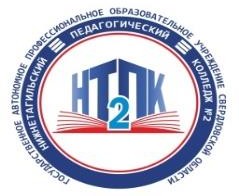 Министерство образования и молодежной политики Свердловской областиСовет директоров учреждений среднего профессионального образования Свердловской областиГАПОУ СО «Нижнетагильский педагогический колледж №2»622048, г. Нижний Тагил, ул. Сергея Коровина, 1, тел. 33-76-41E-mail: ntpk2@yandex.ru